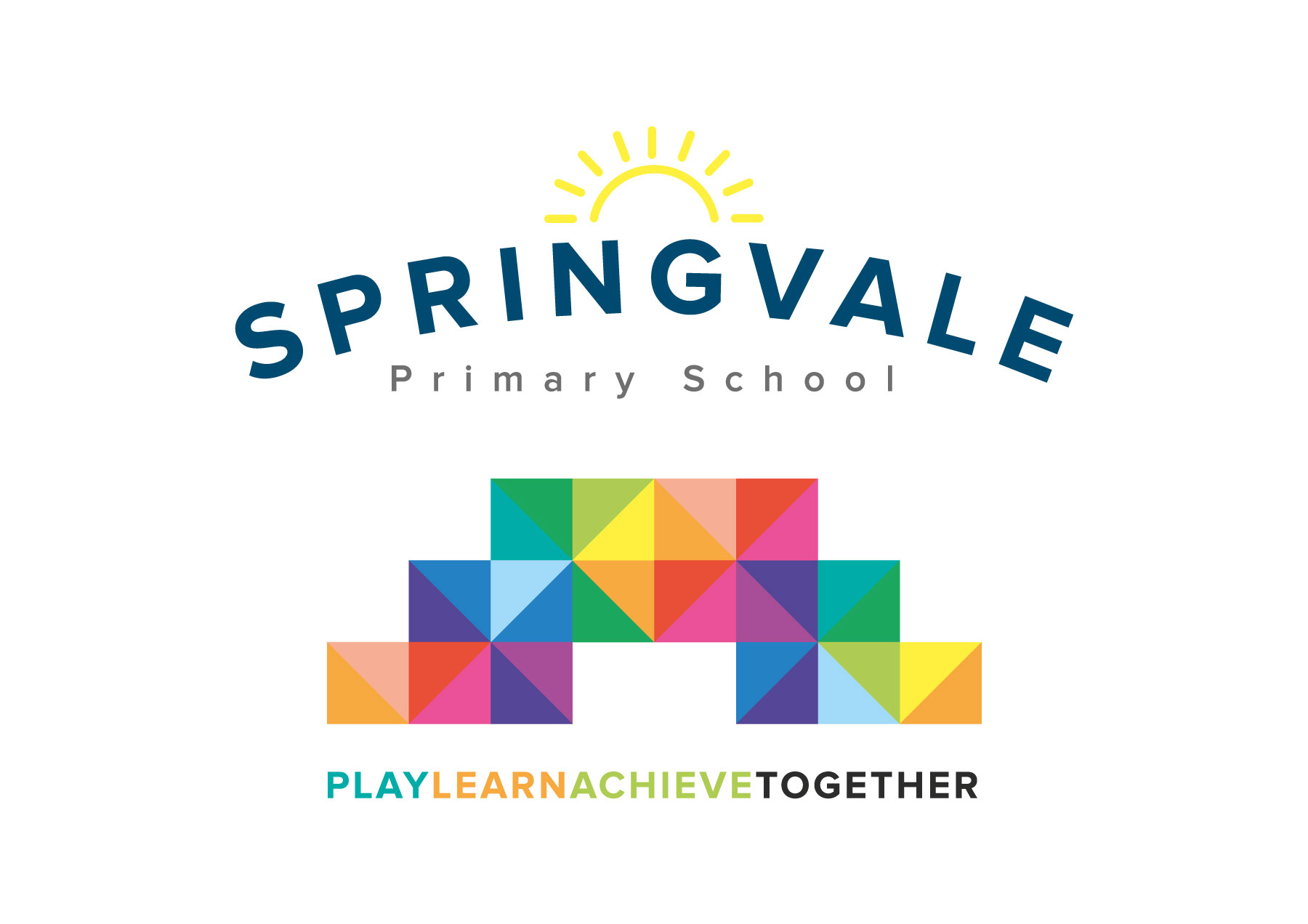 Tuesday 1st May 2018Dear parent,Our attendance is better than it has ever been and we thank you for your ongoing support with raising standards in this area.We have many systems to monitor and improve attendance at school and one very key measure is that children, regardless of holidays or illnesses, attendance at school above 90% of the time. This is a key measure that our school is judged on by Ofsted and the Local Authority. Ofsted judge attendance below 90% as ‘persistent absence’ and evidence suggests that this has a key impact on pupil progress and performance.  This year we have a chance to have 0% on this measure but we have 8 children who are between 88 and 92% who we wanted to communicate with.Your child’s attendance sheet is attached and we are very keen to ensure that the Summer Term is a positive one so that none of our children fall under the 90% measure.If you have any concerns or worries about your child’s attendance please let us know,RegardsL McClureHeadteacher